NounsSUBJECT ends in –a or -aeDIRECT OBJECTends in –am or –asVerbs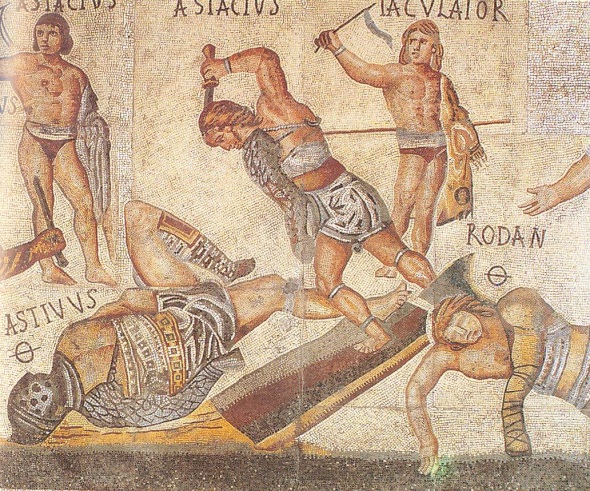 amo = I loveamas = you loveamat = he/she/it lovesamamus = we loveamatis =  you loveamant = they love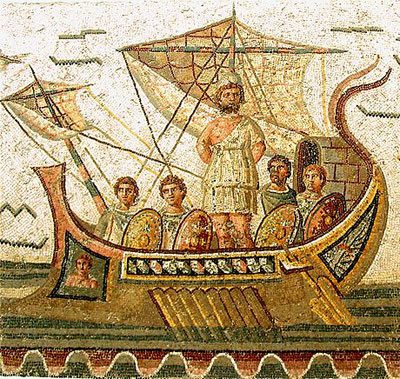 AgricolaFarmerAquaWaterBarbaBeardCenaDinnerDeaGoddessFabulaStoryFeminaWomanInsulaIslandLunaMoonNautaSailorPoetaPoetPuellaGirlReginaQueenTogaTogaViaStreetVictoriaVictoryVillaHouseAdiuvoI helpAedificoI buildAmbuloI walkAmoI loveCantoI singCenoI eatCircumspectoI look aroundDoI giveExspectoI wait forHabitoI liveImperoI commandLaboroI workNarroI tell/narrateNecoI killOppugnoI attackParoI prepareRogoI askSpectoI watchVocoI call